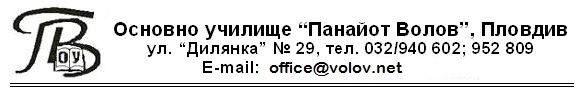 Утвърждавам:инж. Ц. Жиговечка, ДиректорУтвърждавам:инж. Ц. Жиговечка, ДиректорУтвърждавам:инж. Ц. Жиговечка, ДиректорУтвърждавам:инж. Ц. Жиговечка, ДиректорУтвърждавам:инж. Ц. Жиговечка, ДиректорПонеделникV АV БПонеделник1Човекът и природата1Физическо възпитание и спортПонеделник2Музика2Български език и литератураПонеделник3Физическо възпитание и спорт3МузикаПонеделник4Български език и литература4МатематикаПонеделник5История и цивилизации5География и икономикаПонеделник6Математика6Английски езикВторник1Музика избираем 1Изобразително изкуствоВторник2Английски език2История и цивилизацииВторник3Човекът и природата3Български език и литератураВторник4Математика4МузикаВторник5Български език и литература5МатематикаВторник6Информационни технологии6Английски езикВторник7Час на класаСряда1Музика избираем учебен час1Физическо възпитание и спортСряда2Български език и литература2Човекът и природатаСряда3Английски език 3Технологии и предприемачествоСряда4Математика4Английски езикСряда5Физическо възпитание и спорт5Български език и литератураСряда6История и цивилизации6Математика7Час на класаЧетвъртък1Английски език1Човекът и природатаЧетвъртък2География и икономика2Български език и литератураЧетвъртък3Изобразително изкуство3Български език и литератураЧетвъртък4Български език и литература4История и цивилизацииЧетвъртък5Български език и литература5МатематикаЧетвъртък6Математика6Изобразително изкуствоПетък1Физическо възпитание и спорт1Музика избираем учебен часПетък2Технологии и предприемачество2Физическо възпитание и спортПетък3Математика избираем учебен час3География и икономикаПетък4География и икономика4Математика избираем учебен часПетък5Изобразително изкуство5Английски езикПетък6Английски език6Информационни технологииПонеделникV ВПонеделник1Английски езикПонеделник2Изобразително изкуствоПонеделник3Български език и литература Понеделник4История и цивилизацииПонеделник5МатематикаПонеделник6География и икономикаВторник1Български език и литератураВторник2Български език и литератураВторник3МатематикаВторник4Изобразително изкуствоВторник5Човекът и природатаВторник6Физическо възпитание и спортСряда1Български език и литератураСряда2Физическо възпитание и спортСряда3Човекът и природатаСряда4Технологии и предприемачествоСряда5Английски езикСряда6География и икономикаСряда7Час на класаЧетвъртък1МузикаЧетвъртък2МатематикаЧетвъртък3История и цивилизацииЧетвъртък4Физическо възпитание и спортЧетвъртък5Английски езикЧетвъртък6Информационни технологииПетък1История и цивилизации избираем учебен часПетък2МузикаПетък3Английски езикПетък4Български език и литератураПетък5МатематикаПетък6Технологии и предприемачество избираем учебен часПонеделникVI АVI БПонеделник1История и цивилизация1Български език и литератураПонеделник2Математика2Човекът и природатаПонеделник3Български език и литература3МатематикаПонеделник4Музика4Технологии и предприемачествоПонеделник5Изобразително изкуство5Английски езикПонеделник6Информационни технологии6Изобразително изкуство7Час на класаВторник1Информационни технологии избираем учебен час1Физическо възпитание и спортВторник2Музика2МатематикаВторник3Математика3Технологии и предприемачество избираем учебен часВторник4Английски език4Български език и литератураВторник5Технологии и предприемачество5Английски езикВторник6Човекът и природата6История и цивилизацииВторник7Час на класаСряда1История и цивилизации1Информационни технологииСряда2Английски език2Математика Сряда3Физическо възпитание и спорт3Български език и литератураСряда4Български език и литература4Български език и литератураСряда5Математика5МузикаСряда6Информационни технологии избираем учебен час6Английски езикЧетвъртък1Математика 1Български език и литература Четвъртък2Човекът и природата2Английски езикЧетвъртък3География и икономика3МатематикаЧетвъртък4Английски език4География и икономикаЧетвъртък5Изобразително изкуство5МузикаЧетвъртък6Български език и литература6Човекът и природатаПетък1Български език и литература 1Физическо възпитание и спортПетък2Български език и литература 2Човекът и природатаПетък3Физическо възпитание и спорт3Изобразително изкуствоПетък4Английски език4История и цивилизацииПетък5Човекът и природата5Технологии и предприемачество избираем учебен часПетък6Математика избираем учебен час6Математика избираем учебен часПонеделникVІІ АVII БПонеделник1Музика1МатематикаПонеделник2Български език и литература2Английски езикПонеделник3Химия и опазване на околната среда3Информационни технологииПонеделник4Английски език4Български език и литератураПонеделник5Математика5МузикаПонеделник6История и цивилизации6Биология и здравно образованиеВторник1Математика1Английски езикВторник2Информационни технологии2Математика Вторник3Английски език3Изобразително изкуствоВторник4Химия и опазване на околната среда4Български език и литератураВторник5Изобразително изкуство5Български език и литератураВторник6Технологии и предприемачество6География и икономикаВторник7Час на класаСряда1Математика1Химия и опазване на околната средаСряда2Български език и литература2МатематикаСряда3Български език и литература3Физическо възпитание и спортСряда4География и икономика4История и цивилизацииСряда5Физика и астрономия5Български език и литератураСряда6Изобразително изкуство6Технологии и предприемачествоСряда7Биология и здравно образованиеЧетвъртък1Биология и здравно образование1Физическо възпитание и спортЧетвъртък2История и цивилизации2Български език и литератураЧетвъртък3Физическо възпитание и спорт 3Химия и опазване на околната средаЧетвъртък4Български език и литература4Музика избираем учебен часЧетвъртък5Математика5География и икономикаЧетвъртък6Технологии и предприемачество избираем учебен час6Математика7Биология и здравно образованиеПетък1Математика избираем учебен час1Английски езикПетък2Английски език2Математика избираем учебен часПетък3Български език и литература3История и цивилизацииПетък4Физическо възпитание и спорт4Физика и астрономияПетък5Музика избираем учебен час5География и икономика избираем учебен часПетък6География и икономика6Изобразително изкуство7Час на класаПонеделникVІІ ВПонеделник1Технологии и предприемачествоПонеделник2Информационни технологииПонеделник3Английски езикПонеделник4Изобразително изкуствоПонеделник5Български език и литератураПонеделник6МатематикаВторник1История и цивилизацииВторник2Български език и литератураВторник3Български език и литератураВторник4МатематикаВторник5География и икономикаВторник6Изобразително изкуствоВторник7Биология и здравно образованиеСряда1Английски езикСряда2МузикаСряда3МатематикаСряда4Химия и опазване на околната средаСряда5География и икономикаСряда6Български език и литература7Час на класаЧетвъртък1История и цивилизацииЧетвъртък2МатематикаЧетвъртък3Английски езикЧетвъртък4Физическо възпитание и спортЧетвъртък5Биология и здравно образованиеЧетвъртък6География и икономика избираем учебен часПетък1Химия и опазване на околната средаПетък2Физическо възпитание и спортПетък3Физика и астрономияПетък4Български език и литератураПетък5Математика избираем учебен часПетък6Музика избираем учебен часПетък